Syrbul Oleksiy  AnatoliyovichExperience:Position applied for: 2nd OfficerDate of birth: 03.10.1982 (age: 35)Citizenship: UkraineResidence permit in Ukraine: NoCountry of residence: UkraineCity of residence: OdessaContact Tel. No: +38 (048) 254-24-17 / +38 (097) 626-80-57E-Mail: marunia21@yandex.ruU.S. visa: NoE.U. visa: NoUkrainian biometric international passport: Not specifiedDate available from: 20.08.2011English knowledge: ModerateMinimum salary: 2000 $ per month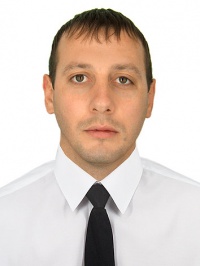 PositionFrom / ToVessel nameVessel typeDWTMEBHPFlagShipownerCrewing2nd Officer11.03.2011-22.07.2011LISANNEDry Cargo1865Sulzer1820PanamaW.S.M.S.AsapAble Seaman08.11.2008-13.03.2009SICHEM  PALACEOil Product Tanker5451Mitsubishi3900SingapureE.M.STotusOrdinary Seaman10.04.2008-13.09.2008SICHEM  PALACEOil Product Tanker5451Mitsubishi3900SingapureE.M.STotusAble Seaman23.05.2007-27.12.2007AhoraDry Cargo6835Sulzer4100Ned.AntillasA.C.MAqvariusAble Seaman16.09.2006-28.03.2007AhoraDry Cargo6835Sulzer4100Ned.AntillasA.C.MAqvarius